АННОТАЦИЯ рабочей программы практикиБ2.2. Инфекционные болезниординатуры по специальности31.08.28 «Гастроэнтерология»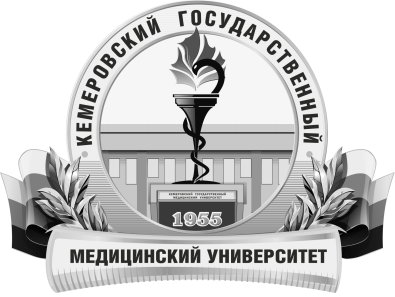 КЕМЕРОВСКИЙ ГОСУДАРСТВЕННЫЙ МЕДИЦИНСКИЙ УНИВЕРСИТЕТКафедра Поликлинической терапии, последипломной подготовки и сестринского дела Трудоемкость в часах / ЗЕ324 / 9Цель изучения дисциплинызакрепление теоретических знаний, развитие практических умений и навыков, полученных в процессе обучения по специальности, т.е. приобретение опыта в решении основных профессиональных задач в реальных условияхМесто дисциплины в учебном планеБлок 2. Вариативная частьДисциплины специальности 31.05.01. «Лечебное дело»: Инфекционные болезни, Эпидемиология, Госпитальная  терапия, Поликлиническая терапия Практика «Гастроэнтерология»УК-1, ПК-1, ПК-5, ПК-6, ПК-8Изучаемые темыРаздел 1.  Кишечные инфекции (курация больных в отделении кишечных инфекций)Раздел 2.  Вирусные гепатиты (курация больных в гепатитном отделении)Виды учебной работыКонтактная работа обучающихся с преподавателемАудиторная (виды):-  Внеаудиторная (виды):-  консультации.Самостоятельная работа- устная;- письменная;- практическая.Форма итогового контроляЗачет